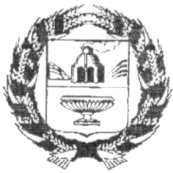 СОВЕТ ДЕПУТАТОВ НОВОМОНОШКИНСКОГО СЕЛЬСОВЕТА ЗАРИНСКОГО РАЙОНА АЛТАЙСКОГО КРАЯРЕШЕНИЕ29.09.2021	                                                                                                                 № 21с. Новомоношкино 	В соответствии с Федеральным законом от 06.10.2003 №131-ФЗ «Об общих принципах организации местного самоуправления в Российской Федерации», Бюджетным кодексом Российской Федерации, в целях определения правовых основ, содержания и механизма осуществления бюджетного процесса в муниципальном образовании Новомоношкинский сельсовет Заринского района Алтайского края, установления основ формирования доходов, осуществления расходов местного бюджета, руководствуясь Уставом муниципального образования Новомоношкинский сельсовет Заринского района Алтайского края, Совет депутатовРЕШИЛ:1.Утвердить в новой редакции прилагаемое Положение о бюджетном процессе и финансовом контроле в муниципальном образовании Новомоношкинский сельсовет Заринского района Алтайского края (прилагается).2. Признать утратившими силу решение Совета депутатов Новомоношкинского сельсовета Заринского района Алтайского края от 28.10.2020 №29 «Об утверждении Положения о бюджетном процессе и финансовом контроле в муниципальном образовании Новомоношкинский сельсовет Заринского района Алтайского края».3.Настоящее решение подлежит обнародованию в установленном порядке.4.Контроль за исполнением настоящего решения возложить на постоянную комиссию Совета депутатов Новомоношкинского сельсовета по бюджету, налоговой и кредитной политике.Глава сельсовета                                                                                Л.П. Кожевникова                                           ПРИЛОЖЕНИЕ                                                                               к решению Совета депутатов                                                                               от 29.09.2021 № 21Положениео бюджетном процессе и финансовом контроле в муниципальном образовании Новомоношкинский сельсовет Заринского района Алтайского краяНастоящее Положение в соответствии с Бюджетным кодексом Российской Федерации, определяет правовые основы функционирования бюджетной системы муниципального образования Новомоношкинский сельсовет Заринского района Алтайского края (далее сельсовет в соответствующем падеже) правовое положение субъектов бюджетных правоотношений, регулирует отношения, возникающие при осуществлении муниципальных заимствований, регулировании муниципального долга муниципального образования Новомоношкинский сельсовет Заринского района Алтайского края, а также определяет основы межбюджетных отношений в сельсовете.Статья 1. Отношения, регулируемые настоящим ПоложениемНастоящее Положение регулирует следующие отношения, отнесенные Бюджетным кодексом Российской Федерации к полномочиям органов местного самоуправления:1) отношения, возникающие между субъектами бюджетных правоотношений в процессе формирования доходов, осуществления расходов бюджета сельсовета, муниципальных заимствований сельсовета, регулирования муниципального долга сельсовета;2) отношения, возникающие между субъектами бюджетных правоотношений в процессе составления и рассмотрения проекта бюджета сельсовета, утверждения и исполнения бюджета сельсовета и контроля за его исполнением;3) отношения, возникающие между органами местного самоуправления района и органами местного самоуправления сельсовета при межбюджетном регулировании.Статья 2. Бюджетная нормативно-правовая база в сельсоветеБюджетная нормативно-правовая база в сельсовете состоит из настоящего Положения, принятого в соответствии с ним решений о бюджете муниципального образования Новомоношкинский сельсовет Заринского района Алтайского края (далее - бюджет сельсовета) на очередной финансовый год и плановый период, иных нормативных правовых актов сельсовета, регулирующих бюджетные правоотношения.В случае несоответствия нормативных правовых актов сельсовета, регулирующих бюджетные правоотношения, настоящему Положению применяется настоящее Положение.Статья 3. Структура бюджетной системы сельсоветаБюджетная система сельсовета состоит из бюджета сельсоветаСтатья 4. Органы, уполномоченные в сфере бюджетного процессаСоставление и исполнение бюджета сельсовета осуществляет Администрация Заринского района, в лице комитета по финансам, налоговой и кредитной политике, в соответствии с Бюджетным кодексом Российской Федерации, согласно заключенному между Администрацией сельсовета и Администрацией Заринского района соглашения о передаче полномочий в сфере бюджетных правоотношений. Администрация сельсовета:1)осуществляет управление муниципальным долгом сельсовета, муниципальными заимствованиями сельсовета;2)осуществляет иные полномочия в соответствии с законодательством Российской Федерации, Алтайского края и нормативно-правовыми актами сельсовета, непереданные Администрации района соглашением, указанным в абзаце 1 настоящей статьи.Статья 5. Порядок предоставления муниципальных гарантий сельсоветаРешение о предоставлении муниципальных гарантий принимается постановлением Администрации Новомоношкинского сельсовета Заринского района Алтайского края в соответствии с программой муниципальных гарантий принятой на очередной финансовый год и плановый период.1.В постановлении Администрации Новомоношкинского сельсовета Заринского района Алтайского края о предоставлении муниципальной гарантии должны быть указаны:1)лицо, в обеспечение исполнения обязательств которого предоставляется муниципальная гарантия сельсовета;2)предел обязательств по муниципальной гарантии сельсовета;3)основные условия муниципальной гарантии сельсовета в соответствии с бюджетным законодательством Российской Федерации.2.Администрация сельсовета:1)готовит заключение о целесообразности предоставления муниципальной гарантии;2)осуществляет контроль за исполнением лицом обязательств, которые обеспечены муниципальной гарантией, своих обязательств и принимает меры, направленные на своевременное их исполнение;3)осуществляет контроль за выполнением получателем гарантии мероприятий, финансируемых с привлечением муниципальных гарантий.3.Предоставление муниципальной гарантии сельсовета, а также заключение договоров, предусмотренных Бюджетным кодексом Российской Федерации, осуществляется после представления лицом, в обеспечение исполнения обязательств которого предоставляется муниципальная гарантия, в Администрацию сельсовета всех необходимых документов.4.Администрация сельсовета осуществляет:1)проверку лица, в обеспечение исполнения обязательств которого предоставляется муниципальная гарантия, на соответствие условиям предоставления гарантии, установленным Бюджетным кодексом Российской Федерации; 2)анализ финансового состояния лица, в обеспечение исполнения обязательств которого предоставляется муниципальная гарантия, проверку достаточности, надежности и ликвидности обеспечения, предоставляемого в соответствии с абзацем третьим пункта 1.1 статьи 115.2 Бюджетного кодекса Российской Федерации муниципального образования Новомоношкинский сельсовет, а также мониторинг финансового состояния лица, в обеспечение исполнения обязательств которого предоставляется муниципальная гарантия, контроль за достаточностью, надежностью и ликвидностью предоставленного обеспечения после предоставления муниципальной гарантии в соответствии с актами Администрации Новомоношкинского сельсовета;3)учет предоставленных гарантий;4)учет исполнения лицом, в обеспечение обязательств которого предоставлена муниципальная гарантия, своих обязательств;5)иные действия, предусмотренные законодательством.5.Администрация Новомоношкинского сельсовета заключает договоры, предусмотренные Бюджетным кодексом Российской Федерации, и выдает муниципальную гарантию муниципального образования Новомоношкинский сельсовет.Статья 6. Капитальные вложения в объекты муниципальной собственности Новомоношкинского сельсоветаБюджетные ассигнования на осуществление капитальных вложений в объекты муниципальной собственности предусматриваются в соответствии с мероприятиями, финансируемыми за счет средств краевого бюджета, районного бюджета, бюджета сельсовета.       Статья 7. Межбюджетные трансфертыВ случаях и порядке, предусмотренных муниципальными правовыми актами сельсовета, принимаемыми в соответствии с требованиями Бюджетного кодекса Российской Федерации, районному бюджету могут быть предоставлены иные межбюджетные трансферты из сельсовета на осуществление части полномочий по решению вопросов местного значения в соответствии с заключенными соглашениями.Статья 8. Участники бюджетного процесса в сельсоветеУчастниками бюджетного процесса в сельсовете являются:1) Совет депутатов;2) Администрация сельсовета;3) Комитет по финансам, налоговой и кредитной политике Администрации Заринского района Алтайского края;4) Управление Федерального казначейства по Алтайскому краю;5) Главные распорядители (распорядители) бюджетных средств;6) Органы государственного (муниципального) финансового контроля;7) Главные администраторы (администраторы) доходов бюджета;8) Главные администраторы (администраторы) источников финансирования дефицита бюджета;9) Получатели бюджетных средств.Участники бюджетного процесса реализуют свои полномочия в соответствии с Бюджетным кодексом Российской Федерации и настоящим Положением.Статья 9. Бюджетный период бюджета сельсоветаПроект бюджета сельсовета составляется и утверждается сроком на три года – очередной финансовый и плановый период. Проект бюджета сельсовета на очередной финансовый год и плановый период уточняет показатели утвержденного бюджета сельсовета планового периода и утверждает показатели второго года планового периода составляемого бюджета.Решения Совета депутатов о налогах и сборах, приводящие к изменению доходов бюджета сельсовета и вступающие в силу в очередном финансовом году и плановом периоде, должны быть приняты до внесения в Совет депутатов проекта решения о бюджете сельсовета на очередной финансовый год и плановый период.Внесение изменений в решения Совета депутатов о местных налогах, предполагающих их вступление в силу в течение текущего финансового года, допускается только в случае внесения соответствующих изменений в решение Совета депутатов о бюджете сельсовета на текущий финансовый год и плановый период.Статья 10. Состав решения о бюджете сельсовета В решении о бюджете сельсовета на очередной финансовый год и плановый период должны содержаться основные характеристики бюджета, к которым относятся: общий объем доходов бюджета, общий объем расходов и дефицит (профицит) бюджета, а также иные показатели, установленные Бюджетным кодексом Российской Федерации и настоящим Положением.1.Решением о бюджете сельсовета на очередной финансовый год и плановый период утверждаются:1)перечень главных администраторов доходов бюджета сельсовета;2)перечень главных администраторов источников финансирования дефицита бюджета сельсовета;3)распределение бюджетных ассигнований по разделам, подразделам, целевым статьям (муниципальным программам и непрограммным направлениям деятельности), группам (группам и подгруппам) видов расходов и (или) по целевым статьям (муниципальным программам и непрограммным направлениям деятельности), группам (группам и подгруппам) видов расходов классификации расходов бюджетов на очередной финансовый год и плановый период;4)ведомственная структура расходов бюджета на очередной финансовый год и плановый период;5)распределение бюджетных ассигнований по разделам и подразделам классификации расходов бюджетов на очередной финансовый год и плановый период;6)общий объем бюджетных ассигнований, направляемых на исполнение публичных нормативных обязательств;7)объем межбюджетных трансфертов, получаемых из других бюджетов и предоставляемых другим бюджетам бюджетной системы Российской Федерации в очередном финансовом году и плановом периоде;8)общий объем условно утвержденных расходов;9)источники финансирования дефицита бюджета сельсовета на очередной финансовый год и плановый период;10)верхний предел муниципального долга по состоянию на 1 января года, следующего за очередным финансовым годом и каждым годом планового периода с указанием, в том числе верхнего предела долга по муниципальным гарантиям;11)программа муниципальных внутренних заимствований на очередной финансовый год и плановый период;12) программа муниципальных гарантий на очередной финансовый год и плановый период;13) перечень нормативно-правовых актов сельсовета, действие которых приостанавливается;14) иные показатели бюджета сельсовета, предусмотренные бюджетным законодательством.Статья 11. Документы и материалы, представляемые в Совет депутатов Новомоношкинского сельсовета одновременно с проектом решения о бюджете сельсовета Одновременно с проектом решения о бюджете сельсовета на очередной финансовый год и плановый период в Совет депутатов представляются:основные направления бюджетной и налоговой политики;предварительные итоги социально-экономического развития за истекший период текущего финансового года и ожидаемые итоги социально-экономического развития сельсовета за текущий финансовый год;прогноз социально-экономического развития сельсовета;прогноз основных характеристик (общий объем доходов, общий объем расходов, дефицита (профицита) бюджета) бюджета сельсовета на очередной финансовый год и плановый период;пояснительная записка, содержащая, в том числе, информацию о доходах и расходах бюджета сельсовета;методики (проекты методик) и расчеты распределения межбюджетных трансфертов;верхний предел муниципального долга на 1 января года, следующего за очередным финансовым годом и каждым годом планового периода;оценка ожидаемого исполнения бюджета сельсовета за текущий финансовый год;предложенные Советом депутатов сельсовета проекты бюджетных смет, представляемые в случае возникновения разногласий с уполномоченным органом в отношении указанных бюджетных смет;в случае утверждения решением о бюджете распределения бюджетных ассигнований по муниципальным программам и непрограммным направлениям деятельности к проекту решения о бюджете представляются паспорта муниципальных программ (проекты изменений в указанные паспорта).реестр источников доходов бюджета сельсовета;иные документы и материалы, предусмотренные законодательством Российской Федерации, Алтайского края и нормативными правовыми актами сельсовета.Статья 12. Внесение проекта решения о бюджете сельсовета в Совет депутатовПроект решения о бюджете сельсовета на очередной финансовый год и плановый период вносится в Совет депутатов не позднее 15 ноября текущего года с документами и материалами, указанными в статье 11 настоящего Положения.В срок, указанный в абзаце 1 настоящей статьи, проект решения о бюджете сельсовета на очередной финансовый год и плановый период с документами и материалами, указанными в статье 11 настоящего Положения, направляются в контрольно-счетную палату Заринского района (по соглашению) для подготовки экспертного заключения. Статья 13. Публичные слушания по проекту решения о бюджете сельсовета на очередной финансовый год и плановый периодПо проекту бюджета сельсовета проводятся публичные слушания.Проект бюджета сельсовета обнародуется в установленном порядке и направляется депутатам Совета депутатов сельсовета до проведения публичных слушаний.Дата проведения публичных слушаний назначается в соответствии с Уставом сельсовета и Положением о публичных слушаниях.Публичные слушания носят открытый характер и проводятся путем обсуждения проекта бюджета сельсовета на очередной финансовый год и плановый период. Рекомендации участников публичных слушаний направляются для рассмотрения в ответственную комиссию.Статья 14. Порядок рассмотрения проекта решения о бюджете сельсовета Советом депутатовСовет депутатов рассматривает проект решения о бюджете сельсовета в одном чтении.Рассмотрение проекта решения о бюджете сельсовета на очередной финансовый год и плановый период проводится по общим правилам, установленным Регламентом Совета депутатов. Внесение и рассмотрение поправок к проекту решения о бюджете сельсовета на очередной финансовый год и плановый период осуществляется в порядке, определенном Регламентом Совета депутатов. Поправка к проекту решения включает предложения в виде изменения одной или нескольких норм и (или) структурных единиц проекта решения, либо в виде дополнения проекта решения одной или несколькими нормами и (или) структурными единицами проекта решения, либо в виде исключения одной или нескольких норм и (или) структурных единиц проекта решения.  Если поправка включает предложения об увеличении расходов бюджета сельсовета, то они должны содержать указание на источники покрытия вновь образующихся расходов за счет изыскания дополнительных доходов или перераспределения расходов бюджета сельсовета.На сессии Совета депутатов подлежат рассмотрению только те поправки, которые внесены в письменной форме и рассматривались на заседании постоянной комиссии Совета депутатов по бюджету, налоговой и кредитной политике.По результатам рассмотрения проекта решения о бюджете сельсовета на очередной финансовый год и плановый период Советом депутатов принимается одно из следующих решений:1) принять проект решения о бюджете сельсовета на очередной финансовый год и плановый период;2) отклонить проект решения о бюджете сельсовета на очередной финансовый год и плановый период;3) возвратить проект решения о бюджете сельсовета на очередной финансовый год и плановый период на доработку;4) снять проект решения о бюджете сельсовета на очередной финансовый год и плановый период с обсуждения;5) иное решение, предусмотренное действующим законодательством и (или) муниципальными правовыми актами.При рассмотрении проекта решения о бюджете сельсовета утверждаются:1)прогнозируемый в очередном финансовом году общий объем доходов с выделением прогнозируемого объема межбюджетных трансфертов из бюджетов других уровней бюджетной системы Российской Федерации;2)общий объем расходов бюджета сельсовета;3)дефицит бюджета сельсовета и источники его покрытия;4)распределение бюджетных ассигнований по разделам, подразделам, целевым статьям (муниципальным программам и непрограммным направлениям деятельности), группам (группам и подгруппам) видов расходов и (или) по целевым статьям (муниципальным программам и непрограммным направлениям деятельности), группам (группам и подгруппам) видов расходов классификации расходов бюджетов на очередной финансовый год;5)распределение бюджетных ассигнований по разделам и подразделам классификации расходов бюджетов на очередной финансовый год и плановый период;6)ведомственная структура расходов бюджета сельсовета на очередной финансовый год и плановый период;7)общий объем бюджетных ассигнований, направляемых на исполнение публичных нормативных обязательств;8)объем межбюджетных трансфертов, получаемых из других бюджетов и предоставляемых другим бюджетам бюджетной системы Российской Федерации;9)верхний предел муниципального внутреннего долга по состоянию на 1 января года, следующего за очередным финансовым годом, с указанием в том числе верхнего предела долга по муниципальным гарантиям;10)программа муниципальных внутренних заимствований на очередной финансовый год и плановый период;11)программа муниципальных гарантий на очередной финансовый год и плановый период;12)перечень нормативно-правовых актов сельсовета, действие которых приостанавливается в очередном финансовом году. До принятия проекта решения о бюджете сельсовета Администрация сельсовета вправе вносить в него изменения, в том числе по результатам обсуждения на комиссии по бюджету, налоговой и кредитной политике, о чем уведомляет Совет депутатов сельсовета.Статья 15. Внесение изменений в решение о бюджете сельсовета в текущем финансовом годуКомитет по финансам, налоговой и кредитной политике Администрации Заринского района Алтайского края разрабатывает проекты решений Совета депутатов о внесении изменений в решение о бюджете сельсовета на текущий финансовый год и плановый период по вопросам, являющимся предметом правового регулирования решения о бюджете сельсовета в соответствии с заключенным соглашением о передаче полномочий со следующими документами и материалами:1)отчетом об исполнении бюджета сельсовета за период текущего финансового года, предшествующий месяцу, в течение которого вносится указанный проект решения;2)пояснительной запиской с обоснованием предлагаемых изменений в решение о бюджете сельсовета на текущий финансовый год и плановый период.Администрация сельсовета вносит проекты решений с документами и материалами на рассмотрение в Совет депутатов сельсовета. Доходы, фактически полученные при исполнении бюджета сельсовета сверх утвержденных решением о бюджете сельсовета общего объема доходов, могут направляться уполномоченным органом без внесения изменений в решение о бюджете сельсовета на текущий финансовый год и плановый период на замещение муниципальных заимствований, погашение муниципального долга, а также на исполнение публичных нормативных обязательств сельсовета в случае недостаточности предусмотренных на их исполнение бюджетных ассигнований в размере, предусмотренном Бюджетным кодексом Российской Федерации.  Совет депутатов рассматривает проект решения о внесении изменений в решение о бюджете сельсовета в течение 15 рабочих дней со дня его внесения в Совет депутатов.Статья 16. Основы исполнения бюджета сельсоветаИсполнение бюджета сельсовета организуется и осуществляется в соответствии с бюджетным законодательством Российской Федерации в соответствии с заключенным соглашением. Обязательства, принятые к исполнению получателями средств бюджета сверх лимитов бюджетных ассигнований, не подлежат оплате за счет средств бюджета сельсовета.Статья 17. Отчетность об исполнении бюджета сельсоветаОтчеты об исполнении бюджета сельсовета готовятся в соответствии с соглашением о передаче полномочий. Отчет об исполнении бюджета сельсовета за первый квартал, полугодие и девять месяцев текущего финансового года утверждается нормативным правовым актом Администрации сельсовета и направляется в Совет депутатов и контрольно-счетную палату для сведения.Отчет об исполнении бюджета сельсовета за первый квартал, полугодие и девять месяцев текущего финансового года, направляемый в Совет депутатов и контрольно-счетную палату, должен содержать информацию об исполнении бюджета сельсовета по доходам, расходам и источникам финансирования дефицита бюджета сельсовета в соответствии с бюджетной классификацией Российской Федерации.       Статья 18. Порядок представления, рассмотрения и утверждения годового отчета об исполнении бюджета сельсоветаАдминистрация сельсовета не позднее 1 мая текущего года вносит в Совет депутатов и контрольно-счетную палату Заринского района отчет об исполнении бюджета сельсовета за отчетный финансовый год. Одновременно с отчетом об исполнении бюджета сельсовета Администрация сельсовета вносит в Совет депутатов проект решения об исполнении бюджета сельсовета за отчетный финансовый год.Решением об исполнении бюджета сельсовета утверждается отчет об исполнении бюджета сельсовета с указанием общего объема доходов, расходов и дефицита (профицита) бюджета сельсовета.Отдельными приложениями к решению об исполнении бюджета сельсовета за отчетный финансовый год утверждаются показатели:1)доходов бюджета сельсовета по кодам классификации доходов бюджетов;2)расходов бюджета по ведомственной структуре расходов бюджета;3)расходов бюджета по разделам и подразделам классификации расходов бюджетов;4)источники финансирования дефицита бюджета сельсовета по кодам классификации источников финансирования дефицитов бюджетов. Одновременно с отчетом об исполнении бюджета сельсовета представляются:1)пояснительная записка, содержащая анализ исполнения бюджета и бюджетной отчетности, с информацией о расходах на осуществление капитальных вложений в объекты муниципальной собственности по объектам, отраслям и направлениям, информацией об использовании резервного фонда, информацией об объеме и структуре муниципального долга сельсовета на 1 января года, следующего за отчетным;2)иная отчетность, предусмотренная бюджетным законодательством Российской Федерации, Алтайского края и нормативными правовыми актами сельсовета. По отчету об исполнении бюджета сельсовета за отчетный финансовый год проводятся публичные слушания. Публичные слушания носят открытый характер и проводятся путем обсуждения отчета об исполнении бюджета за отчетный финансовый год. Совет депутатов рассматривает проект решения об исполнении бюджета сельсовета в течение 15 дней после получения заключения контрольно-счетной палаты (по соглашению) по итогам внешней проверки годового отчета об исполнении бюджета сельсовета, проведенной в соответствии со статьей 19 настоящего Положения.По итогам рассмотрения отчета об исполнении бюджета сельсовета за отчетный финансовый год, Совет депутатов принимает решение об исполнении бюджета сельсовета за отчетный финансовый год или решение о его отклонении в соответствии с бюджетным законодательством Российской Федерации.Статья 19. Порядок проведения внешней проверки годового отчета об исполнении бюджета сельсоветаОтчет об исполнении бюджета сельсовета за отчетный финансовый год представляется в контрольно-счетную палату Заринского района для подготовки заключений не позднее 1 марта текущего года.Подготовка заключений проводится в срок, не превышающий одного месяца.Контрольно-счетная палата готовит заключение на отчет об исполнении бюджета с учетом данных внешней проверки годового отчета об исполнении бюджета сельсовета, внешней проверки годовой бюджетной отчетности главных распорядителей бюджетных средств, главных администраторов доходов и источников финансирования дефицита бюджета. Главные распорядители средств бюджета сельсовета, главные администраторы доходов бюджета сельсовета и главные администраторы источников финансирования дефицита бюджета сельсовета представляют годовую бюджетную отчетность в контрольно-счетную палату в течение 10 дней после ее сдачи в уполномоченный орган. При подготовке заключения контрольно-счетная палата использует материалы и результаты проверок целевого использования средств бюджета сельсовета и муниципального имущества сельсовета.Заключения на годовой отчет об исполнении бюджета сельсовета представляются контрольно-счетной палатой в Совет депутатов сельсовета с одновременным направлением в Администрацию сельсовета не позднее 1 апреля текущего года.Статья 20. Муниципальный финансовый контроль Муниципальный финансовый контроль осуществляется в соответствии с Бюджетным кодексом Российской Федерации.Внешний муниципальный финансовый контроль осуществляется контрольно-счетной палатой Заринского района Алтайского края (по соглашению). При осуществлении муниципального финансового контроля контрольно-счетная палата реализует свои полномочия в соответствии с бюджетным законодательством.Внутренний муниципальный финансовый контроль осуществляется уполномоченным органом Администрации Заринского района Алтайского края (комитет по финансам, налоговой и кредитной политике в соответствии с заключенным Соглашением).Статья 21. Вступление в силу настоящего ПоложенияНастоящее Положение вступает в силу со дня его обнародования.Совету депутатов Новомоношкинского сельсовета Заринского района Алтайского края, Администрации Новомоношкинского сельсовета привести нормативные правовые акты в соответствие с настоящим Положением в течение шести месяцев со дня вступления его в силу.До приведения нормативных правовых актов сельсовета в соответствие с требованиями настоящего Положения указанные акты действуют в части, не противоречащей настоящему Положению. Об утверждении Положения о  бюджетном процессе и финансовом контроле в  муниципальном образовании Новомоношкинский сельсовет Заринского района Алтайского края 